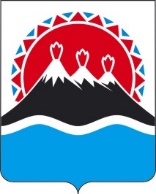 П О С Т А Н О В Л Е Н И ЕГУБЕРНАТОРА КАМЧАТСКОГО КРАЯг. Петропавловск-КамчатскийПОСТАНОВЛЯЮ:1. Внести в приложение к постановлению Губернатора Камчатского края от 17.11.2021 № 154 «Об утверждении критериев включения (исключения) торговых объектов (территорий) в перечень торговых объектов (территорий), расположенных в пределах территории Камчатского края и подлежащих категорированию в интересах их антитеррористической защиты» изменение, изложив его в редакции согласно приложению к настоящему постановлению. 2. Настоящее постановление вступает в силу после дня его официального опубликования.Приложение к постановлениюГубернатора Камчатского краяот [Дата регистрации] № [Номер документа]«Приложение к постановлению Губернатора Камчатского краяот 17.11.2021 № 154Критерии включения (исключения)торговых объектов (территорий) в перечень торговых объектов (территорий), расположенных в пределах территории Камчатского края и подлежащих категорированию в интересах их антитеррористической защиты1. Критерием для включения в перечень торговых объектов (территорий), расположенных в пределах территории Камчатского края и подлежащих категорированию в интересах их антитеррористической защиты (далее — перечень), является прогнозируемое количество людей, которые могут погибнуть или получить вред здоровью в результате совершения террористического акта на таком торговом объекте (территории), составляет 51 человек и более.2. Основанием для исключения торгового объекта (территории) из перечня является наличие одного из критериев:1) несоответствие торгового объекта (территории) критерию включения торгового объекта (территории) в перечень;2) прекращение функционирования (эксплуатации) торгового объекта (территории).[Дата регистрации]№[Номер документа]О внесении изменения в приложение к постановлению Губернатора Камчатского края от 17.11.2021 № 154 «Об утверждении критериев включения (исключения) торговых объектов (территорий) в перечень торговых объектов (территорий), расположенных в пределах территории Камчатского края и подлежащих категорированию в интересах их антитеррористической защиты» Губернатор Камчатского края[горизонтальный штамп подписи 1] В.В. Солодов